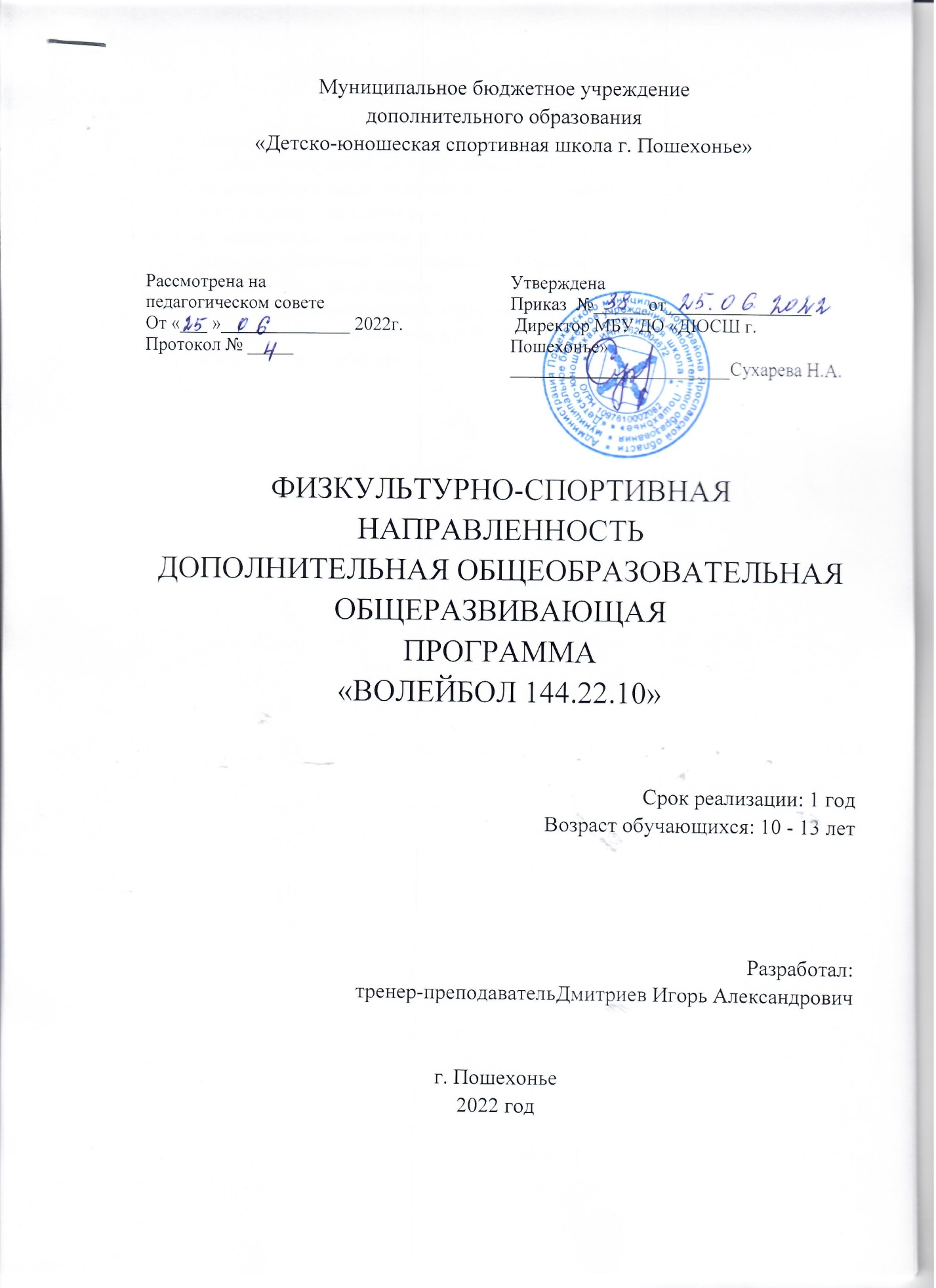 ОглавлениеПояснительная записка………………………………………...3Учебно-тематический план дополнительнойобщеобразовательной общеразвивающей программы……….5Календарный учебный график………………………….….. ....5Содержание дополнительной      общеобразовательной общеразвивающей программы ...….…12Обеспечение дополнительной     общеобразовательной общеразвивающей программы…….….13Мониторинг образовательных результатов…………………...14Методическая литература………………………………………16ПОЯСНИТЕЛЬНАЯ ЗАПИСКАПОЯСНИТЕЛЬНАЯ ЗАПИСКАДополнительная общеобразовательная общеразвивающая программа  физкультурно- спортивной направленности «Волейбол 144.22.10» составлена на основании следующих нормативных документов:Федеральный закон от 29 декабря 2012 г. N 273-ФЗ "Об образовании в Российской Федерации".Концепция развития дополнительного образования детей, утвержденная распоряжением правительства Российской Федерации от 4 сентября 2014 г. N 1726-р.Приказ Минпросвещения России от 09.11.2018 года N 196. «Об утверждении Порядка организации и осуществления образовательной деятельности по дополнительным общеобразовательным программам»Санитарные правила 2.4.3648-20 "Санитарно-эпидемиологические требования к организациям воспитания и обучения, отдыха и оздоровления детей и молодёжи", утвержденные постановлением Главного государственного санитарного врача Российской Федерации от 28 сентября 2020 года N 28.Письмо Минобрнауки России от 18 ноября 2015 г. N 09-3242 «О направлении информации» (вместе с Методическими рекомендациями по проектированию дополнительных общеразвивающих программ).Локальные акты МБУ ДО «ДЮСШ г. Пошехонье»-Актуальность: Программа является актуальной потому, что волейбол один из наиболее увлекательных, массовых видов спорта. Его отличает богатое и разнообразное двигательное содержание. Что бы играть в волейбол, необходимо уметь быстро бегать, высоко прыгать. Мгновенно менять направление и скорость движения, обладать силой, ловкостью и выносливостью. Занятия волейболом улучшают работу сердечно-сосудистой и дыхательной системы, укрепляют костную систему, развивают подвижность суставов, увеличивают силу и подвижность мышц. Постоянное взаимодействие с мячом способствует улучшению глубинного и периферического зрения, точности ориентировки в пространстве. Развивается мгновенная реакция на зрительные и слуховые сигналы. Игра требует от занимающихся  максимального проявления физических возможностей, волевых усилий. Умения пользоваться приобретенными навыками. Проявляются положительные эмоции: жизнерадостность, бодрость, желание победить. Развивается чувство ответственности, коллективизма, скорость принятия решений. Благодаря своей эмоциональности игра в волейбол представляет собой средство не только физического развития, но и активного отдыха. Широкому распространению волейбола содействует несложное оборудование: сравнительно небольшая площадка. Сетка, мяч Новизна программы в том, что она учитывает специфику дополнительного образования  и охватывает значительно больше желающих заниматься этим видом спорта, предъявляя посильные требования в процессе обучения. Она дает  возможность заняться волейболом  с  «нуля» тем детям, которые еще не начинали  проходить раздел «волейбол» в школе, а также внимание к вопросу воспитания здорового образа жизни, всестороннего подхода к воспитанию гармоничного человека.       Волейбол — командная игра, в которой каждый игрок согласовывает свои действия с действиями партнеров. Различные функции игроков обязывают их постоянно взаимодействовать друг с другом для достижения общей цели. Эта особенность имеет важное значение для воспитания дружбы и товарищества, привычки подчинять свои действия интересам коллектива.      Стремление превзойти соперника в быстроте действий, изобретательности, меткости подач, чёткости передач и других действий, направленных на достижение победы, приучает занимающихся мобилизовывать свои возможности, действовать с максимальным напряжением сил, преодолевать трудности, возникающие в ходе спортивной борьбы.       Занятия волейболом способствуют развитию и совершенствованию у занимающихся основных физических качеств, формированию различных двигательных навыков, укреплению здоровья.       Игровая обстановка в волейболе меняется быстро. Каждая атака создает новые игровые ситуации. Эти условия приучают волейболистов постоянно следить за процессом игры, мгновенно оценивать обстановку, действовать инициативно, находчиво и быстро в любой игровой ситуации. Изменчивость условий осуществления игровых действий требует также проявления высокой самостоятельности.        Соревновательный характер игры, самостоятельность тактических индивидуальных и групповых действий, непрерывное изменение обстановки, удача или неуспех вызывают у играющих проявление разнообразных чувств и переживаний. Высокий эмоциональный подъем  поддерживает постоянную активность и интерес к игре. Эти особенности волейбола создают благоприятные условия для воспитания у занимающихся умения управлять эмоциями, не терять контроля за своими действиями, в случае успеха не ослаблять борьбы, а при неудаче не падать духом.Формируя на основе вышеперечисленного у обучаемых поведенческих установок, волейбол, как спортивная игра, своими техническими и методическими средствами эффективно позволяет обогатить внутренний мир ребенка, расширить его информированность в области оздоровления и развития организма.-Программа рассчитана на детей 10 - 13 лет-Направленность программы – физкультурно-спортивная.-Вид программы по уровню разработки – авторская-Цель программы: повышать уровень физического развития, обучать игре в волейбол.- Задачи программы:Обучать техническим и тактическим навыкам игры в волейболОбучать знаниям в области волейбола и спорта в целомСпособствовать развитию физических качеств обучающихсяВоспитывать привычку к активным занятиям физическими упражнениями и здоровому образу жизни-ожидаемые результаты:1. Владение техническими и тактическими навыками игры в волейбол2.Повышение уровня развития физических качеств3. Владение знаниями в области волейбола  и спорта в целом.4. Привычка к активным занятиям физическими упражнениями и здоровому образу жизни-Особенности организации образовательного процесса: Учебные группы мальчиков и девочек комплектуются отдельно. Для успешного овладения программным материалом необходимо сочетать занятия в ДЮСШ с самостоятельной работой предлагаемой занимающимся тренером в виде домашних заданий. В тренировочную группу принимаются все желающие дети, имеющие допуск врача и заявление от родителей.Срок реализации дополнительной общеобразовательной общеразвивающей программы: 1 год-Режим реализации дополнительной общеобразовательной общеразвивающей программы: Занятия с группами проводятся 2 раза в неделю по 2 часа.-Форма образовательного объединения: секция, очная в случае дистанционного обучения занятия проводятся тренерами в «Контакте» в своих группах.- Принципы организации образовательной деятельности:1. Принцип непрерывности2. Принцип «От простого к сложному»2.	УЧЕБНО-ТЕМАТИЧЕСКИЙ ПЛАН ДОПОЛНИТЕЛЬНОЙ ОБЩЕОБРАЗОВАТЕЛЬНОЙ ОБЩЕРАЗВИВАЮЩЕЙ ПРОГРАММЫ3.Календарный учебный график4.СОДЕРЖАНИЕ ДОПОЛНИТЕЛЬНОЙ ОБЩЕОБРАЗОВАТЕЛЬНОЙ ОБЩЕРАЗВИВАЮЩЕЙ ПРОГРАММЫ5.ОБЕСПЕЧЕНИЕДОПОЛНИТЕЛЬНОЙ ОБЩЕОБРАЗОВАТЕЛЬНОЙ ОБЩЕРАЗВИВАЮЩЕЙ ПРОГРАММЫ5.1.МАТЕРИАЛЬНОЕ ОБЕСПЕЧЕНИЕ:Для проведения занятий секции волейбол требуется и имеется в наличии следующий инвентарь:Мячи волейбольные (по количеству занимающихся)Сетка волейбольная – 1 штукаСкакалки – 20 штук    5.2 ИНФОРМАЦИОННОЕ ОБЕСПЕЧЕНИЕ: интернет ресурс.          5.3 КАДРОВОЕ ОБЕСПЕЧЕНИЕ: (требования к тренеру – преподавателю)5.3.1 – Образование высшее или среднее специальное, профильное.5.3.2 – Стаж от 0 лет5.3.3 – спортивная квалификация либо опыт преподавания волейбола.5.4 МЕТОДИЧЕСКОЕ ОБЕСПЕЧЕНИЕ: Для реализации программы применяются разнообразные формы и методы, как в практическом, так и теоретическом аспекте. Для усвоения теоретической информации занимающимися применяются методы демонстрации, беседы, показа видеоматериала. Подготовка юного волейболиста осуществляется путем обучения и тренировки, которые являются единым педагогическим процессом, направленным на формирование и закрепление определенных навыков, на достижение оптимального уровня физического развития  и высоких спортивных результатов занимающимися при использовании двух групп методов:     - общепедагогических     - спортивных     Общепедагогические или дидактические методы включают: наглядность, систематичность, доступность, индивидуализацию, единство требований. Так же применяются методы опережающего развития физических качеств по отношению к технической подготовке, метод раннего освоения сложных элементов. Метод соразмерности и сбалансированности.     Спортивные методы включают в себя: непрерывность и цикличность учебно-тренировочного процесса, максимальности и постепенности повышения требований, метод волнообразности динамики тренировочных нагрузок, метод избыточности, предполагающий применение тренировочных нагрузок, превосходящих соревновательные, метод моделирования соревновательной деятельности в тренировочном процессе. Постановка задач, выбор средств и методов обучения едины по отношению ко всем занимающимся при условии соблюдения требований индивидуального подхода и глубокого изучения  особенностей каждого занимающегося. Особенно внимательно выявлять индивидуальные особенности обучающихся необходимо при обучении технике и тактике игры, предъявляя при этом одинаковые требования в плане овладения основной структурой технического или тактического приема.     В ходе учебно-тренировочного занятия осуществляется работа сразу по нескольким видам подготовки. Занятие включает обязательную общую физическую подготовку, специальную физическую подготовку. На занятии должна быть осуществлена работа по технической, тактической и морально-волевой подготовке юных спортсменов. Разносторонняя физическая подготовка проводится на протяжении всего учебно- тренировочного процесса. Все упражнения делятся на общеразвивающие, подготовительные, подводящие и основные. Общеразвивающие и подготовительные упражнения направлены преимущественно на развитие функциональных возможностей организма, а подводящие и основные – на формирование технических навыков и тактических умений.      В процессе обучения техническим приемам используется сочетание метода целостного разучивания и разучивания по частям. Вначале технический прием изучают в целом, затем переходят к составным частям и в заключении снова возвращаются  к выполнению действия в целом. В процессе совершенствования техники происходит формирование тактических умений. Распределение времени на все разделы работы осуществляется в соответствии с задачами каждого учебного занятия, в соответствии с этим происходит распределение учебного времени по видам подготовки при разработке текущего планирования.                       6. МОНИТОРИНГ ОБРАЗОВАТЕЛЬНЫХ РЕЗУЛЬТАТОВВходное и итоговое тестирование по степени развития основных физических качеств (прыжок в длину с места, челночный бег, метание мяча из за головы из положения сидя, пресс за 30 секунд, результаты в журнале)                                                         Техническая подготовкаУчастие в соревнованиях различного уровня, как способ оценки освоения технических и тактических навыков.Постоянные наблюдения во время тренировок Опросы на знание теоретического материала.7.СПИСОК ИСПОЛЬЗУЕМОЙ ЛИТЕРАТУРЫЮ.Н. Клещев,А.Г.Фурманов Юный волейболист, М-«Физкультура и спорт» 1979гА.Г. Фурманов Волейбол на лужайке, в парке, во дворе М-«Физкультура и спорт» 1982гЮ.Д. Железняк, Л.Н. Слупский Волейбол в школе М-«Просвещение» 1989гВ.С. Хомутский Волейбол. Программа для секций коллективов физкультуры М 1970Ю.Д. Железняк 120 уроков по волейболу М 1970г.Спортивные игры. Учебное пособие для вузов редактор Ю.Н. Клещев 1980г.Волейбол под общ. Ред. М.Фидлер-М. «Физ-ра и спорт» 1982г.Правдин В.А. Волейбол игра для всехМ-«Физкультура и спорт» 1966Шелыгин Николай Николаевич Дополнительная общеобразовательная общеразвивающая программа «Единоборства» бокс 2018 г.Острокосов С.Г. Дополнительная общеобразовательная общеразвивающая программа «Волейбол» г. Белоярск 2018 г.№Наименование разделовТеорияпрактикаВсего часовФорма контроля1Теоретическая подготовка6-6опрос2Физ. Подготовка и подводящие упражнения-4040тесты3Техническая подготовка-5858наблюдение4Тактическая подготовка-3030наблюдение5Соревновательная деятельность-1010результатВсегоВсего6138144№датаформачасыТема занятияместоФормаКонтр.1беседа2Организационное занятие. Техника безопасностиспортзалопрос2Тренировка  2Стойки игрока. Перемещение в стойке. Передача двумя руками сверху на месте. Эстафеты. спортзалТест3Тренировка  2Стойки игрока. Перемещение в стойке. Передача двумя руками сверху на месте. Эстафеты. Подвижные игры с элементами волейболаспортзалнаблюдение4Тренировка  2Стойка игрока. Перемещение в стойке. Передача двумя руками сверху на месте. Эстафеты. Подвижные игры с элементами волейболаспортзалнаблюдение5Тренировка  2Стойка игрока. Перемещение в стойке. Передача двумя руками сверху на месте. Эстафеты. Подвижные игры с элементами волейболаспортзалнаблюдение6Тренировка  2Стойка игрока. Перемещение в стойке. Передача двумя руками сверху на месте и после передачи вперед. Эстафеты. Подвижные игры с элементами волейболаспортзалнаблюдение7Тренировка  2Стойка игрока. Перемещение в стойке. Передача двумя руками сверху на месте и после передачи вперед. Прием мяча снизу двумя руками над собой. Эстафеты. Игра в мини-волейболспортзалнаблюдение8Тренировка  2Стойка игрока. Перемещение в стойке. Передача двумя руками сверху на месте и после передачи вперед. Прием мяча снизу двумя руками над собой. Эстафеты. Игра в мини-волейболспортзалнаблюдение9Тренировка  2Стойка игрока. Перемещение в стойке. Передача двумя руками сверху на месте и после передачи вперед. Прием мяча снизу двумя руками над собой. Эстафеты. Игра в мини-волейболспортзалнаблюдение10Тренировка  2Стойка игрока. Перемещение в стойке. Передача двумя руками сверху в парах. Прием мяча снизу двумя руками над собой и на сетку. Эстафеты. Игра в мини-волейболспортзалнаблюдение11Тренировка  2Стойка игрока. Перемещение в стойке. Передача двумя руками сверху в парах. Прием мяча снизу двумя руками над собой и на сетку. Эстафеты. Игра в мини-волейболспортзалнаблюдение12Тренировка  2Стойка игрока. Перемещение в стойке. Передача двумя руками сверху в парах. Прием мяча снизу  двумя руками над собой и на сетку. Нижняя прямая подача с 3 – 6 м. эстафеты. Игра в мини-волейболспортзалнаблюдение13Тренировка  2Стойка игрока. Перемещение в стойке. Передача двумя руками сверху в парах. Прием мяча снизу  двумя руками над собой и на сетку. Нижняя прямая подача с 3 – 6 м. эстафеты. Игра в мини-волейболспортзалнаблюдение14Тренировка  2Стойка игрока. Перемещение в стойке. Передача двумя руками сверху в парах. Прием мяча снизу  двумя руками над собой и на сетку. Нижняя прямая подача с 3 – 6 м. эстафеты. Игра в мини-волейболспортзалнаблюдение15Тренировка  2Стойка игрока. Перемещение в стойке. Передача двумя руками сверху в парах. Прием мяча снизу  двумя руками над собой и на сетку. Нижняя прямая подача с 3 – 6 м. эстафеты. Игра в мини-волейболспортзалнаблюдение16Тренировка  2Стойка игрока. Перемещение в стойке. Передача двумя руками сверху в парах. Прием мяча снизу  двумя руками над собой и на сетку. Нижняя прямая подача с 3 – 6 м. эстафеты. Игра в мини-волейболспортзалнаблюдение17Тренировка  2Стойка игрока. Перемещение в стойке. Передача двумя руками сверху в парах. Прием мяча снизу  двумя руками над собой и на сетку. Нижняя прямая подача с 3 – 6 м. эстафеты. Игра в мини-волейболспортзалнаблюдение18беседа   2Жесты судей.  История  возникновения волейбола.  Развитие волейбола. Размер площадки. Основные ошибки. Техника безопасностиспортзалопрос19Тренировка  2Многоскоки , прыжки, челночный, бег 30 м. Подвижные игрыспортзалнаблюдение20Тренировка  2Многоскоки , прыжки, челночный, бег 30 м. Подвижные игрыспортзалнаблюдение21Тренировка  2Многоскоки , прыжки, челночный, бег 30 м. Подвижные игрыспортзалнаблюдение22Тренировка  2Многоскоки , прыжки, челночный, бег 30 м. Подвижные игрыспортзалнаблюдение23Тренировка  2Многоскоки , прыжки, челночный, бег 30 м. Подвижные игрыспортзалнаблюдение24Тренировка  2Стойки передвижения игрока. Передача мяча сверху двумя руками в парах и над собой. Прием мяча снизу двумя руками в парах. Игра  по упрощенным правилам.спортзалнаблюдение25Тренировка  2Стойки передвижения игрока. Передача мяча сверху двумя руками в парах и над собой. Прием мяча снизу двумя руками в парах. Игра  по упрощенным правилам.спортзалнаблюдение26Тренировка  2Стойки передвижения игрока. Передача мяча сверху двумя руками в парах через зону и над собой. Прием мяча снизу двумя руками в парах через зону. Игра по упрощенным правилам.спортзалнаблюдение27Тренировка  2Стойки  и передвижения игрока. Передача мяча сверху двумя руками в парах в одной зоне и через зону, над собой. Прием мяча снизу двумя руками в парах через зону. Игра по упрощенным правилам.спортзалнаблюдение28Тренировка  2Стойки  и передвижения игрока. Передача мяча сверху двумя руками в парах в одной зоне и через зону, над собой. Прием мяча снизу двумя руками в парах через зону. Игра по упрощенным правилам.спортзалнаблюдение29Тренировка  2Стойки  и передвижения игрока. Передача мяча сверху двумя руками в парах в  тройках  через зону, через сетку. Прием мяча снизу двумя руками в парах через зону и через сетку. Нижняя прямая подача. Игра по упрощенным правилам.спортзалнаблюдение30Тренировка  2Стойки  и передвижения игрока. Передача мяча сверху двумя руками в парах в  тройках  через зону и  в зоне,  через сетку. Прием мяча снизу двумя руками в парах  в зоне и через зону . Нижняя прямая подача. Игра по упрощенным правилам.спортзалнаблюдение31Тренировка  2Стойки  и передвижения игрока. Передача мяча сверху двумя руками в парах   через сетку. Прием мяча снизу двумя руками в парах   через зону. Нижняя прямая подача. Игра по упрощенным правилам.спортзалнаблюдение32Тренировка  2Стойки и передвижения игрока. Передача мяча сверху двумя руками в парах через сетку. Прием мяча снизу двумя руками в парах в зоне и через зону.  Нижняя прямая подача мяча. Прямой нападающий удар после подбрасывания мяча партнером. Игра по упрощенным правилам.спортзалнаблюдение33Тренировка  2Стойки и передвижения игрока. Передача мяча сверху двумя руками в парах через сетку. Прием мяча снизу двумя руками в парах .  Нижняя прямая подача мяча в заднюю зону. Прямой нападающий удар после подбрасывания мяча партнером. Игра по упрощенным правилам.спортзалнаблюдение34Тренировка  2Стойки  и передвижения игрока. Передача мяча сверху двумя руками в парах через сетку. Прием мяча снизу двумя руками после подачи. Эстафеты. Нижняя прямая подача мяча в заданную зону. Прямой нападающий удар после подбрасывания мяча партнером. Игра по упрощенным правилам.спортзалнаблюдение35Тренировка  2Стойки  и передвижения игрока. Передача мяча сверху двумя руками в парах через сетку. Прием мяча снизу двумя руками после подачи. Эстафеты. Нижняя прямая подача мяча в заданную зону. Прямой нападающий удар после подбрасывания мяча партнером. Игра по упрощенным правилам.спортзалнаблюдение36Тренировка  2Стойки  и передвижения игрока. Передача мяча сверху двумя руками в парах через сетку. Прием мяча снизу двумя руками после подачи. Эстафеты. Нижняя прямая подача мяча в заданную зону. Прямой нападающий удар после подбрасывания мяча партнером. Позиционное нападение (6-0) . Игра по упрощенным правилам.спортзалнаблюдение37Тренировка  2Стойки  и передвижения игрока. Передача мяча сверху двумя руками в парах,  тройках через сетку. Прием мяча снизу двумя руками после подачи.  Комбинации из разученных элементов в парах. Нижняя прямая подача мяча.  Прямой нападающий удар после подбрасывания мяча партнером. Тактика свободного нападения.  Игра по упрощенным правилам.спортзалнаблюдение38Тренировка  2Стойки и передвижения игрока. Передача мяча сверху двумя руками в парах и над собой. Прием мяча снизу двумя руками в парах. Комбинации из разученных элементов.  Нижняя прямая подача мяча. Прямой нападающий удар после подбрасывания мяча партнером. Тактика свободного нападения. Игра по упрощенным правилам.спортзалнаблюдение39Тренировка  2Комбинация из разученных элементов передвижений (перемещения в стойке, остановки, ускорения). Передача мяча сверху двумя руками в парах через сетку. Прием мяча снизу двумя руками после подачи. Эстафеты. Комбинаций из разученных элементов  в парах. Нижняя прямая подача мяча. Прямой нападающий удар после подбрасывания мяча партнером. Тактика свободного нападения. Игра по упрощенным правиламспортзалнаблюдение40Тренировка  2Стойки и перемещение игрока. Передача мяча сверху двумя руками в прыжке в парах. Нападающий удар при встречных передачах. Нижняя прямая подача. Прием мяча после подача. Учебная играспортзалнаблюдение41Тренировка  2Стойки и перемещение игрока. Передача мяча сверху двумя руками в прыжке в парах. Нападающий удар при встречных передачах. Нижняя прямая подача. Прием мяча после подача. Учебная играспортзалнаблюдение42Тренировка  2Стойки и перемещение игрока. Передача мяча сверху двумя руками в прыжке в парах. Нападающий удар при встречных передачах. Нижняя прямая подача. Прием мяча после подача. Учебная играспортзалнаблюдение43Тренировка  2Стойки и перемещение игрока. Передача мяча сверху двумя руками в прыжке в парах. Нападающий удар при встречных передачах. Нижняя прямая подача. Прием мяча после подача. Учебная играспортзалнаблюдение44Тренировка  2Передача мяча сверху двумя руками в прыжке в тройках. Нападающий удар при встречных передачах. Верхняя прямая подача, прием мяча, отраженного сеткой. Учебная игра.спортзалнаблюдение45Тренировка  2Передача мяча сверху двумя руками в прыжке в тройках. Нападающий удар при встречных передачах. Верхняя прямая подача, прием мяча, отраженного сеткой. Учебная игра.спортзалнаблюдение46Тренировка  2Передача мяча сверху двумя руками в прыжке в тройках. Нападающий удар при встречных передачах. Верхняя прямая подача, прием мяча, отраженного сеткой. Учебная игра.спортзалнаблюдение47Тренировка  2Передача мяча сверху двумя руками в прыжке в тройках. Нападающий удар при встречных передачах. Верхняя прямая подача, прием мяча, отраженного сеткой. Учебная игра.спортзалнаблюдение48Тренировка  2Передача мяча сверху двумя руками в прыжке в тройках. Нападающий удар при встречных передачах. Верхняя прямая подача, прием мяча, отраженного сеткой. Учебная игра.спортзалнаблюдение49Тренировка  2Передача мяча сверху двумя руками стоя спиной к цели. Нападающий удар при встречных передачах. Верхняя прямая подача, прием мяча, отраженного сеткой. Прием мяча снизу в группе. Учебная играспортзалнаблюдение50Тренировка  2Передача мяча сверху двумя руками стоя спиной к цели. Нападающий удар при встречных передачах. Верхняя прямая подача, прием мяча, отраженного сеткой. Прием мяча снизу в группе. Учебная играспортзалнаблюдение51Тренировка  2Передача мяча сверху двумя руками стоя спиной к цели. Нападающий удар при встречных передачах. Верхняя прямая подача, прием мяча, отраженного сеткой. Прием мяча снизу в группе. Учебная играспортзалнаблюдение52Тренировка  2Передача мяча сверху двумя руками стоя спиной к цели. Нападающий удар при встречных передачах. Верхняя прямая подача, прием мяча, отраженного сеткой. Прием мяча снизу в группе. Учебная играспортзалнаблюдение53Тренировка  2Передача мяча сверху двумя руками стоя спиной к цели. Нападающий удар при встречных передачах. Верхняя прямая подача, прием мяча, отраженного сеткой. Прием мяча снизу в группе. Учебная играспортзалнаблюдение54Тренировка  2Многоскоки, прыжки, ОРУ без предметов. ОРУ с набивными мячамиспортзалнаблюдение55Тренировка  2Многоскоки, прыжки, ОРУ без предметов. ОРУ с набивными мячамиспортзалнаблюдение56Тренировка  2Многоскоки, прыжки, ОРУ без предметов. ОРУ с набивными мячамиспортзалнаблюдение57Тренировка  2Многоскоки, прыжки, ОРУ без предметов. ОРУ со скакалками и резиновыми эспандерамиспортзалнаблюдение58Тренировка  2Многоскоки, прыжки, ОРУ без предметов. ОРУ со скакалками и резиновыми эспандерамиспортзалнаблюдение59Тренировка  2Многоскоки, прыжки, ОРУ без предметов. ОРУ со скакалками и резиновыми эспандерамиспортзалнаблюдение60Тренировка  2Многоскоки, прыжки, ОРУ без предметов. ОРУ со скакалками и резиновыми эспандерамиспортзалнаблюдение61Тренировка  2Действие в защите и нападении. Тактика свободного нападения. Игра в нападение через зону 3. Выбор места для выполнения нижней подачи; выбор места для второй передачи и в зоне 3спортзалнаблюдение62Тренировка  2Действие в защите и нападении. Тактика свободного нападения. Игра в нападение через зону 3. Выбор места для выполнения нижней подачи; выбор места для второй передачи и в зоне 3спортзалнаблюдение63Тренировка  2Действие в защите и нападении. Тактика свободного нападения. Игра в нападение через зону 3. Выбор места для выполнения нижней подачи; выбор места для второй передачи и в зоне 3спортзалнаблюдение64Тренировка  2Действие в защите и нападении. Тактика свободного нападения. Игра в нападение через зону 3. Выбор места для выполнения нижней подачи; выбор места для второй передачи и в зоне 3спортзалнаблюдение65Тренировка  2Действие в защите и нападении. Тактика свободного нападения. Игра в нападение через зону 3. Выбор места для выполнения нижней подачи; выбор места для второй передачи и в зоне 3спортзалнаблюдение66Тренировка  2Действие в защите и нападении. Тактика свободного нападения. Игра в нападение через зону 3. Выбор места для выполнения нижней подачи; выбор места для второй передачи и в зоне 3спортзалнаблюдение67Тренировка  2Действия в защите и нападении. Взаимодействия игроков передней линии: игрока зоны 4 с игроком зоны 3, игрока зоны 2 с игроком зоны 3 (при первой передаче)спортзалнаблюдение68Тренировка  2Действия в защите и нападении. Взаимодействия игроков передней линии: игрока зоны 4 с игроком зоны 3, игрока зоны 2 с игроком зоны 3 (при первой передаче)спортзалнаблюдение69Тренировка  2Действия в защите и нападении. Взаимодействия игроков передней линии: игрока зоны 4 с игроком зоны 3, игрока зоны 2 с игроком зоны 3 (при первой передаче)спортзалнаблюдение70Тренировка  2Выполнять технико-тактические действия в игреспортзалнаблюдение71беседа   2Основные ошибки. Теория судействаспортзалОпрос72Тренировка  2Прием контрольных нормативов по ОФПспортзалтесты№ТемаЧасы теорияЧасы практикавсего1Теоретическая часть: Влияние занятий спортом на организм человека. Оказание первой доврачебной помощи. Профилактика травмирования, проведение инструктажа по ТБ6062- Физическая подготовка и подводящие упражнения: Упражнения для развития различных групп мышц, особое внимание кисти, пресс, икроножные мышцы. Беговые упражнения, прыжковые, растяжка, упражнения на координацию, подвижные игры с элементами волейбола.Упражнения для увеличения амплитуды прыжка, координации в воздухе, проведение зачетов и внутренних соревнований в различных упражнениях.040403- Техническая подготовка: изучение и совершенствование верхней и нижней передачи мяча через подводящие упражнения. Изучение и совершенствование прямой и боковой нижней подачи, основные стойки и способы перемещения,изучение нападающих ударов. Изучение обманных ударов и скидок058584Тактическая подготовка: научить детей располагаться на площадке, позиции и номера, переходы, правила игры, перемещения в игре: изучение защиты «Углом вперед», защита в зоне, выходы на подстраховку и возвращение в зону.030305Соревновательная деятельность: Пионербол, пионербол с элементами волейбола, товарищеские игры в пионербол и волейбол.Участие в ряде товарищеских игр, участие во внутренних и районных соревнованиях.  01010ИТОГОИТОГО6138144№Вид тестаНачало годаКонец годаРазница (+) или (-) Уровень развития за год Уровень развития за год Уровень развития за год №Вид тестаНачало годаКонец годаРазница (+) или (-) низкийсреднийвысокий1Прыжок в длину с местаРезультат в см.Результат в см.%0(-) - 55 - 1515 и выше2Челночный бег 6Х10Результат в сек.Результат в сек.В сек.0(+) – (-0,4)(-0,5) – (-0,8)(-0,9) и выше3Метание баскетб. Мяча из за головы из положения сидяРезультат в см.Результат в см.%0(-) - 55 - 1515 и выше4Пресс за 30 секундКол-во повторовКол-во повторовКол-во повторов+2 и меньше+3 - +5+6 и выше№Вид теставозраст Уровень развития за год (раз)Уровень развития за год (раз)Уровень развития за год (раз)№Вид теставозраст низкийсреднийвысокий1Высокая верхняя передача над собой, количество повторений10 – 11 лет12 – 13 лет51081510202Прием в зону «3» из 10 подач12 – 13 лет3573Подача по выбору в зоны «1» или «5»12 – 13 лет357